Ноокатбек Идрисов, член Общественного совета Министерства экономики КРДля экономического роста в Кыргызстане необходимо реформировать налоговую систему и систему страховых взносов в Социальный фондВсем известно, что СССР в последние годы своего существования начал переход от социалистической, командно-административной экономики к рыночной и принял закон о налогах. В СССР не было специалистов по рыночной экономике, так как в стране более 70-ти лет существовал социалистический, командно-административный строй с плановой экономикой, где предпринимательская деятельность была запрещена под угрозой уголовной ответственности. По этой причине закон о налогах СССР не отвечал требованиям рыночной экономики: в него бессистемно, без учета существовавшей в то время экономической ситуации, были включены те или иные налоги, позаимствованные из разных стран мира. В результате, на предпринимателей, которые только начали появляться и еще  не «встали на ноги», было взвалено тяжелое, непосильное налоговое бремя.  После распада СССР в 1991 году и объявления Кыргызстаном независимости, Кыргызстан принял свой закон о налогах, куда была перенесена система налогов из закона СССР.  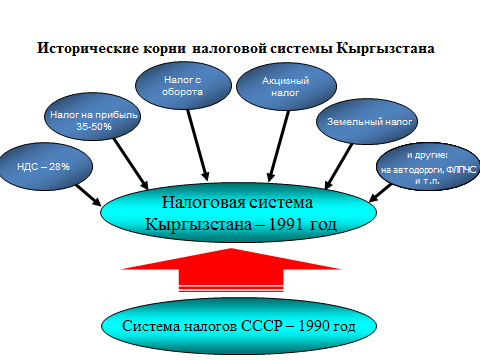 Анализ развития налоговой системы Кыргызстана за прошедшие 25 лет  независимости показывает, что в эти годы государство относилось к предпринимателям как к бездонному колодцу, откуда можно черпать средства в неограниченном количестве. Никаких правил о том, - какую часть дохода предпринимателя можно забирать в виде налогов и иных обязательных платежей, а какую часть оставлять ему для собственных нужд и расширения бизнеса - не было. Особенно властям молодого независимого Кыргызстана полюбились косвенные налоги, то есть те налоги, которые прибавляются к цене товара или услуги и уплачиваются предпринимателем ежемесячно, независимо от того - получает он от этого бизнеса доход или нет. Например, в стране произошло землетрясение, в связи с чем, возник вопрос о необходимости средств для ликвидации последствий чрезвычайных ситуаций, - власти страны решают этот вопрос путем введения косвенного налога для предпринимателей в размере 1,5% от стоимости их товаров и услуг. Другой пример, возник вопрос о необходимости увеличения бюджетов органов местного самоуправления, - страна вводит другой косвенный налог – налог на платные услуги населению в размере 4% от стоимости товаров и услуг предпринимателей и т.д. В налоговой системе Кыргызстана, действовавшей до 2009 года, можно было насчитать, по меньшей мере, пять косвенных налогов: НДС – 20%, налог на автодороги – 0,8%, налог для ликвидации последствий чрезвычайных ситуаций – 1,5%, налог на платные услуги населению – 4%, акцизный налог (с индивидуальными ставками на каждый товар). Широкое применение косвенных налогов стало одной из основных причин прекращения роста экономики, возникновения и расцвета в стране тотальной коррупции, поскольку, если бы предприниматель добросовестно платил все налоги согласно Налоговому кодексу, то он бы ничего не заработал, так как все поступившие средства отдал бы государству в виде налогов.   В годы независимости Кыргызстан не раз проводил налоговые реформы, не раз объявлял о снижении налогов. Так, в ходе одной из первых реформ ставка налога на прибыль была уменьшена с 30% до 20%, позднее эти 20% были уменьшены до 10% и сохранились до наших дней. В те годы большая часть государственного бюджета пополнялась за счет НДС, а налог на прибыль приносил в государственный бюджет не значительные средства. В связи с этим, когда предприниматели просили власти страны уменьшить налоговое бремя, власти в основном уменьшали налог на прибыль. Прибыль, которую предприниматели почти не получали из-за того, что в виде косвенных налогов государство отбирало у них почти все что они зарабатывали. В результате такой не разумной экономической политики (наряду  с разрывом экономических связей между предприятиями, налаженными во времена СССР) почти все крупные предприятия страны обанкротились, что привело к массовой безработице и выезду сотен тысяч граждан в другие сраны в поисках работы. Мировой опыт показывает, что изъятие у налогоплательщика до 30-40% его дохода – это тот порог, после превышения которого начинается процесс сокращения сбережений у предпринимателя, вследствие чего начинается сокращение инвестиций в расширение его бизнеса, следовательно – инвестиций в экономику страны. Если же ставки налогов повышаются до такого уровня, что изымаются более 40-50% дохода налогоплательщика, то это существенно снижает или ликвидирует стимулы к предпринимательской инициативе и расширению производства, в результате чего существенно сокращается либо прекращается рост экономики страны.  	Общепризнанной в теории налогообложения является кривая Артура Лаффера (Laffer curve), американского ученого-экономиста, показывающая связь между налоговыми ставками и объемом налоговых поступлений в бюджет страны (см. схему ниже). В соответствии с этой кривой, снижение ставок налогов ниже определенного уровня дохода предпринимателя вызывает прямое снижение поступлений в бюджет страны. Повышение же ставок налога выше определенного уровня дохода предпринимателя также влечет за собой сокращение поступлений в бюджет страны.  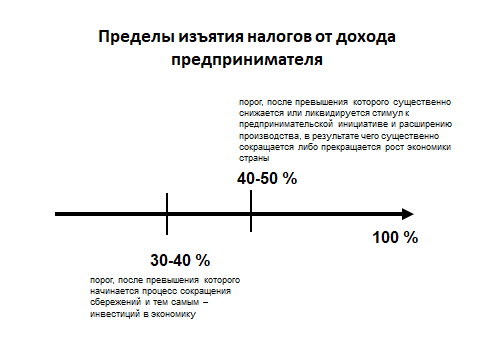 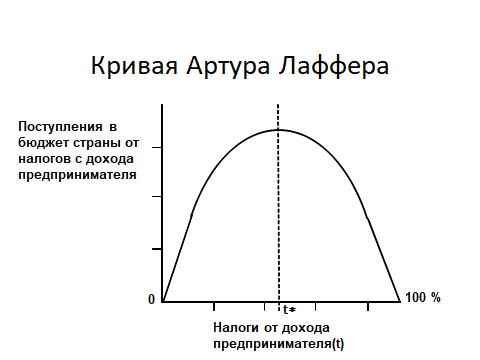 Исходя из теории Лаффера, можно сделать следующий вывод: если та или иная страна хочет получать максимальные поступления в бюджет страны от налога предпринимателя на устойчивой основе, то установленные ею налоги не должны быть низкими или слишком высокими, они должны быть – оптимальными. То есть, здесь нужно найти своего рода «золотую середину». Известно, что мерой «золотой середины» издревле признавалась пропорция 1/3 + 2/3 = 1. Отсюда можно сделать следующий вывод: налоги и иные обаятельные платежи не должны  превышать примерно 1/3 часть дохода предпринимателя, чтобы предприниматель мог использовать оставшуюся часть (2/3) на свои нужды и расширение своего бизнеса. Примерно такое соотношение наблюдается в фискальной политике многих развитых стран мира. В Кыргызстане при проведении последней налоговой реформы была принята новая редакция Налогового кодекса, которая вступила в силу с 1 января 2009 года и действует по сей день. В данном Налоговом кодексе впервые за многие годы было сокращено количество косвенных налогов и снижены их ставки: ставка НДС с 20% была уменьшена до 12%; три налога - налог на платные услуги населению (4%), налог на автодороги (0,8%), налог для ликвидации последствий чрезвычайных ситуаций (1,5%) – были объединены в один налог, - налог с продаж (от 1 до 3%).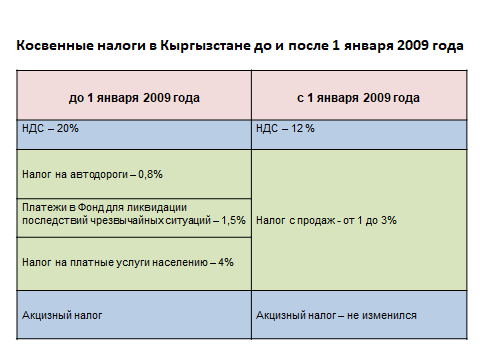 Анализ показывает, что этих мер все еще недостаточно для оптимизации налоговой системы и создания условий для экономического роста в стране. До сих пор остаются высокими количество и ставки косвенных налогов. Они позволяют предпринимателю получить достаточный доход для устойчивой деятельности и расширения бизнеса только, если его бизнес высоко рентабельный - 100% и выше (когда предприниматель от каждого вложенного в бизнес сома получает прибыль в размере 2 сомов и выше). Если же рентабельность бизнеса ниже этого уровня (у большинства предпринимателей страны рентабельность бизнеса ниже этого уровня), то получить доход достаточный для устойчивой деятельности и расширение бизнеса при существующей налоговой системе до сих пор невозможно.   Изучая налоговые системы других стран мира можно сделать вывод о том, что в мире существуют, по крайней мере, два подхода по пополнению государственного бюджета за счет налогов. Одни страны, например, Франция, Германия и другие (эти страны составляют большинство) отдают предпочтение косвенным налогам. Другие же страны, например, США, Гонконг и некоторые другие, - почти не применяют косвенные налоги и отдают предпочтение прямым налогам, т.е. таким налогам как подоходный налог с граждан и юридических лиц (налог на прибыль), налог на имущество, налог на землю и т.п.  При сравнении прямых и косвенных налогов друг с другом можно увидеть, что  прямые налоги (подоходный налог, налог на прибыль) являются для предпринимателей более щадящими и справедливыми, чем косвенные (НДС, налог с продаж, акцизы). Известно, что при осуществлении предпринимательской деятельности можно прийти к двум результатам: (1) получить доход (прибыль) или (2) не получить доход (либо даже понести убытки). Если подоходный налог предприниматель платит только в случае успешного осуществления бизнеса, когда он получает доход  (приход – расход = доход), то косвенные налоги (налоги которые прибавляются к цене товара или услуги) он платит от каждого проданного товара (оказанной услуги) ежемесячно, независимо от того - получает он от этого бизнеса доход или нет. Если даже бизнес оказался неуспешным и предприниматель потерпел убытки, - он должен будет заплатить косвенные налоги от каждого проданного товара (оказанной услуги). Косвенные налоги можно успешно применять в странах, где бизнес сектор уже «встал на ноги», там, где предприниматели составляют довольно большую часть населения и там, где они накопили достаточный капитал для стабильного  устойчивого осуществления предпринимательской деятельности. В таких же странах как наш молодой Кыргызстан: где до 1991 г. более 70 лет экономика страны была построена на основе социалистической, плановой, командно-административной системы, где предпринимательская деятельность была запрещена, который начал строить рыночную экономику всего лишь 25 лет назад и сделал за прошедшие годы не совсем удачные свои первые шаги, где часть граждан начала заниматься предпринимательской деятельностью относительно недавно, - косвенные налоги ложатся тяжелым бременем для молодого неокрепшего бизнес сектора, и не позволяют ему вырасти количественно (число предпринимателей в стране слишком мало) и качественно (абсолютное большинство предпринимателей пока не накопили необходимый капитал для стабильного устойчивого осуществления предпринимательской деятельности). Как известно, в настоящее время в Кыргызстане многие необходимые для граждан товары (телевизоры, холодильники, микроволновые печи, стиральные машины, автомобили и много другое) не производятся, а импортируются из других стран. При ввозе этих товаров в страну предприниматели уплачивают НДС на импорт (12%) и таможенную пошлину (до 10%). Уплата НДС и таможенной пошлины делает эти товары  дороже и менее доступными для граждан. В прошедшие годы таможенная служба в виде НДС на импорт и таможенной пошлины приносила в бюджет страны более 50% доходов, что было больше, чем средства собранные всей налоговой службой внутри страны. Данный факт является показателем не совсем разумного  построения экономики страны и системы формирования государственного бюджета. Например, в США таможенная служба в год приносит в бюджет страны не более 2%.        В Кыргызстане тоже было бы лучше НДС на импорт товаров и таможенные платежи не рассматривать в качестве основного источника пополнения государственного бюджета. Поскольку, НДС на импорт товаров и таможенная пошлина представляют собой существенный барьер не только при ввозе товаров, необходимых для повседневной жизни граждан (товаров народного потребления), но и при ввозе оборудования и сырья для вновь создаваемых и действующих предприятий, что тормозит экономическое развитие страны. Таким образом, получается, что при существующей системе пополнения государственного бюджета, государство меньше заинтересовано в производстве необходимых товаров для населения внутри страны, и, наоборот, больше заинтересовано в их импорте из других стран (так как НДС на импорт и таможенная пошлина являются основными источниками пополнения бюджета страны). Очевидно, что такой способ пополнения государственного бюджета является не рациональным, поскольку он не стимулирует производство товаров внутри страны и влечет за собой неблагоприятные последствия для экономики, так как при таком подходе: национальная валюта страны будет слабой и не стабильной (в странах, где уровень импорта превышает уровень экспорта товаров - валюта слабая); в стране будет трудно открывать новые промышленные предприятия и переоборудовать действующие, в стране будет меньше производиться товаров (в связи с неразвитостью промышленности), будет недостаток рабочих мест, следовательно - уровень жизни граждан будет низким. На основании вышеизложенного, Кыргызстану было бы лучше пересмотреть источники пополнения государственного бюджета: в качестве основного источника  рассматривать не НДС, а подоходный налог с граждан и налог на прибыль с предприятий. Также было бы правильно таможенную пошлину устанавливать только для таких товаров, которые производятся в нашей стране  и только в тех случаях, если к зарубежным аналогам применяются  демпинговые цены (в целях защиты отечественного производителя).  В настоящее время в Кыргызстане было бы разумно:	из трех существующих косвенных налогов (НДС, налога с продаж и акцизов) оставить только один - налог с розничных продаж с дифференцированными ставками на различные товары и услуги;применять этот новый налог с продаж не ко всем товарам и услугам, а только:к товарам и услугам монополистов, которые уже «прочно стоят на ногах» и всегда получают стабильный доход (например, от реализации нефтепродуктов и т.п.), к ограниченному перечню товаров и услуг «не первой необходимости», к которым традиционно во многих странах мира применяют акцизный налог (алкоголь, табачные изделия, драгоценности и т.п.);в целях восполнения потерь от НДС в государственном бюджете, - начать применять прогрессивную шкалу подоходного налога для граждан и налога на прибыль с предприятий, для того, чтобы налогоплательщики, которые имеют небольшие доходы - платили меньше,  а налогоплательщики, которые получают большие доходы - платили больше. Это даст возможность новым предпринимателям и предприятиям год за годом увеличивать свой бизнес, после чего они будут постепенно перемещаться вверх из одной категории плательщиков подоходного налога или налога на прибыль в другую, тем самым увеличивая суммы, уплачиваемые в виде налогов, в бюджет страны.На сегодняшний день можно было бы успешно применять прогрессивные шкалы ставок подоходного налога для граждан и налога на прибыль с юридических лиц, которые приведены в нижеследующих таблицах.  Подоходный налог с граждан (в сомах)Подоходный налог или налог на прибыль с юридических лиц (в сомах) Высокие ставки страховых взносов в Социальный фонд также стали причиной возникновения в стране «двойной бухгалтерии» при начислении и выплате заработной платы работникам предприятий. На сегодняшний день платежи работодателя составляют 17,25%, а платежи работника 10% от начисленной в пользу работника заработной платы, что в совокупности составляет 27,25%. Аналогичные платежи в других странах мира установлены по-разному. В одних странах – ниже, чем в Кыргызстане, например, в США – платежи работодателя и работника в совокупности составляют 13,3% (из них порция работодателя – 7,65%, порция работника – 5,65%). В других странах - выше, чем в Кыргызстане, например, в Турции – 36,5% (из них порция работодателя – 21,5%, порция работника – 15%). Однако в большинстве развитых стран мира аналогичные ставки ниже, чем в Кыргызстане. Также во многих странах мира установлен «потолок» или верхний предел по уплате страховых взносов в течение одного календарного года. В настоящее время, с учетом нынешнего состояния экономики, а также в целях устранения еще одного существенного барьера для развития экономики страны, было бы замечательно: сократить страховые взносы в Социальный фонд до 20% (из них, платежи работодателя установить в размере - 10%, платежи работника также в размере - 10%), установить верхний предел или «потолок» по  уплате страховых взносов в Социальный фонд в течение одного календарного года. Например, установить максимальную сумму страховых взносов в Социальный фонд, подлежащих уплате в течение одного календарного года на одного работника в размере 120 000 сомов или 10 000 сомов каждый месяц (как по платежам работодателя, так и работника). При применении такого подхода, как только работодатель или работник перечислят в Социальный фонд по 120 000 сомов, - до конца этого календарного года они не должны будут больше платить страховые взносы в Социальный фонд. Например, если они перечислили по 120 000 сомов в январе и феврале календарного года, то начиная с марта месяца до конца этого календарного года - они не должны больше платить страховые взносы в Социальный фонд. В таком случае, по каждому работнику в Социальный фонд будут перечисляться до 240 000 сомов в течение каждого календарного года или до 20 000 сомов ежемесячно (из них до 120 000 сомов в год – будет перечислять работодатель, а также до 120 000 сомов в год - работник). Если учесть, что в настоящее время на одного пенсионера приходится от 2 до 3 работающих, этих денег вполне хватит для выплаты достойной пенсии пенсионерам, а также выплаты иных пособий из Социального фонда. В результате применения данной меры, с одной стороны, страховые взносы в Социальный фонд будут установлены в разумных пределах, с другой стороны, успешные предприниматели и предприятия с высокими доходами получат возможность для уменьшения платежей в Социальный фонд и увеличения своих накоплений для расширения бизнеса. Тем самым будут расти инвестиции в экономику страны.   Оптимальная фискальная политикаЕсли мы хотим, чтобы экономика Кыргызстана начала расти, нам нужно сделать так, чтобы общий объем всех налогов и иных обязательных платежей (в том числе, страховых взносов в Социальный фонд) не превышал примерно 1/3 части дохода предпринимателя. Только тогда в Кыргызстане будет установлена оптимальная фискальная политика, следовательно, создана благоприятная среда для развития экономики страны. 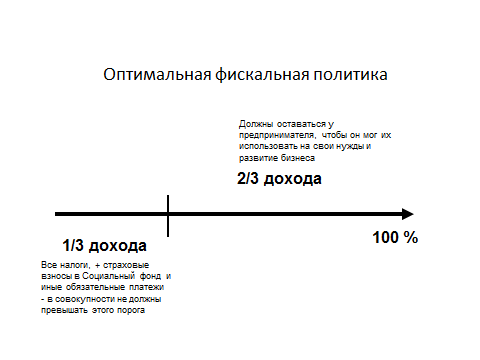 Не стандартные меры для ускорения роста экономики страныВ настоящее время в мире насчитывается около 240 стран, из них только примерно 15% или примерно 30-40 являются развитыми. Остальные, примерно 200 стран являются развивающимися либо бедными странами. Большинство развитых стран имеют многовековую историю развития в условиях рыночной экономики, многовековую практику успешного построения своей экономической системы, где в течение нескольких сотен лет каждое поколение предпринимателей  вносило вклад и увеличивало объемы семейного бизнеса, который передавался из поколения в поколение. В отличие от них предприниматели Кыргызстана начали свой бизнес всего лишь менее 25 лет назад, у них не было предыдущих поколений, которые бы наращивали размеры семейного бизнеса, они начинали свой бизнес с нуля. В настоящее время, если даже в Кыргызстане установить самую оптимальную фискальную политику (оптимальную налоговую систему и систему иных обязательных платежей), то наша страна будет догонять развитые страны по уровню развития экономики и уровню жизни граждан - сотни лет. В мире только 4-5 бедным странам удалось догнать развитые страны в кратчайшие сроки - в течение 20-30 лет, эти страны всем известны (Сингапур, Малайзия, Южная Корея, к ним приближается Китай). Все эти страны для ускоренного роста экономики применяли не стандартные, чрезвычайные меры в целях привлечения инвестиций в экономику страны. Если мы хотим также создать условия для стремительного роста экономики нашей страны, в первую очередь, мы должны учиться у этих 4-5 стран, которые смогли за короткие сроки превратить свои бедные страны в развитые. Например, Кыргызстан мог бы использовать замечательный опыт Китайской Народной Республики (КНР), который применялся в этой стране до недавних пор: в КНР новые предприятия были освобождены от налога на прибыль - первые два года своей деятельности - на 100%,  последующие три года – на 50% (итого - на пять лет). Данная мера способствовала новым предприятиям за 5 лет «встать на ноги», КНР смогла привлечь огромный поток иностранных инвестиций и за короткий срок стать современной промышленно-развитой державой, способной конкурировать с ведущими развитыми странами мира. Относительно применения подобной меры в нашей стране никаких сомнений ни у кого быть не должно. Несколько лет назад в Кыргызстан приезжал бывший Премьер-министр Малайзии г-н Мохадхир  Мохаммад, под руководством которого Малайзия превратилась из бедной в развитую страну. Тогда г-н Мохаммад тоже сказал о том, что, в целях создания условий для быстрого роста экономики, он бы освободил новые предприятия от всех налогов, ему бы для пополнения государственного бюджета, в первые годы работы новых предприятий, хватило налогов, которые будут платить работники данных предприятий от начисленной им заработной платы.  Также в Кыргызстане для развития предпринимательства  было бы замечательно в  каждом районном центре открыть «Центры поддержки  предпринимателей». Эти центры должны оказывать помощь предпринимателям в  преодолении проблем, возникающих: 1) при открытии нового бизнеса (регистрации, выделении земельного участка, получении разрешительных документов для строительства, получении лицензий и иных разрешений; подключении к электрическим сетям, системам водоснабжения и иным коммуникациям и т.п.),  2) во время осуществления предпринимательской деятельности (при нарушении законодательства со стороны государственных органов, при создании ими иных барьеров и т.п.).  Эти центры должны иметь веб-сайт, где регулярно должна размещаться информация о следующем: кто и когда к ним обратился, с какой проблемой, разрешена ли проблема, если да - каким образом, а также о том, к какой ответственности привлечены виновные лица, создававшие эти проблемы.Кыргызстану также было бы полезно перенять опыт Казахстана, когда результаты работы руководителей областей и районов, а также органов местного самоуправления - оцениваются, помимо других показателей, по показателю о количестве вновь созданных предприятий и рабочих мест на подведомственной территории. При применении такого требования, чиновники вместо создания барьеров для новых предприятий, начнут оказывать им всестороннюю помощь и принимать меры по их привлечению на свою территорию различными поощрительными мерами.Наряду с вышеизложенными мерами, необходимо также создать благоприятные условия для работы сотрудников государственной налоговой службы: увеличить им заработную плату (на сегодняшний день ежемесячная заработная плата рядового инспектора не должна быть менее суммы эквивалентной 1 000 долларам США в месяц), создать условия для обеспечения жильем молодых специалистов и т.д. Иначе коррупцию в этой службе - не искоренить. Средства для увеличения заработной платы работников налоговой службы можно найти даже в сегодняшних условиях: необходимо передать налоговой службе функции по сбору страховых взносов в Социальный фонд (о чем уже давно идет спор в стране). Это нужно сделать не потому, что Социальный фонд плохо или хорошо работает, а потому, что эти органы дублируют действия друг друга, проверяют одни и те же документы организаций, относящиеся к фонду оплаты труда. Сокращение штатов в Социальном фонде высвободит значительные бюджетные средства, за счет которых можно будет существенно увеличить оплату труда сотрудников налоговой службы.   Налоговая служба также должна начать работать по новому, на основе следующих принципов: (1) пусть работников не много, но они работают на 100% законно,             (2) меньше кабинетных работников, больше инспекторов, (3) компьютеризация, использование самых современных информационных технологий, для облегчения и эффективности выполнения своих функций.  ЗаключениеЕсли провести такого рода основательные реформы, экономика страны начнет расти, так как для её развития будут созданы самые благоприятные условия (как для отечественных предпринимателей, так и иностранных инвесторов). Количество предпринимателей и предприятий будут увеличиваться, существующие предприятия начнут расширяться, что в свою очередь приведет к многократному увеличению государственного бюджета и созданию сотен тысяч новых рабочих мест, и, следовательно, к  улучшению жизни граждан. Приложение 1Таблица 1. Расчет распределения дохода между предпринимателем и государством по старому Налоговому кодексу,                                  который  действовал до 2009 года 												(в сомах)     Таблица 2. Расчет распределения дохода между предпринимателем и государством по действующему Налоговому кодексу,                           который  вступил в силу с 1 января 2009 года 										(в сомах)Приложение 2Налоги стран мира Годовой доходГодовой доходСтавка налогаСтавка налогаСтавка налогаот суммыдо суммысумма+%от суммы, которая превышаетдо 240 000до 240 0000100240 тыс.1 млн. 24 00015240 тыс.1 млн. 10 млн. 138 000201 млн. 10 млн. 100 млн. 1 938 0002510 млн. 100 млн. 1 млрд. 24 438 00030100 млн. свыше 1 млрд. свыше 1 млрд. 294 438 000341 млрд.Годовой доходГодовой доходСтавка налогаСтавка налогаСтавка налогаот суммыдо суммысумма+%от суммы, которая превышаетдо 1 млн.до 1 млн.01001 млн.10 млн.1 00 000151 млн.10 млн.100 млн.1 450 0002010 млн.100 млн.1 млрд.19 450 00025100 млн.1 млрд.10 млрд.244 450 000301 млрд.свыше 10 млрд.свыше 10 млрд.2 944 450 0003410 млрд.Себестоимость товара или услуги без учета косвенных налогов Предпологае-мый доход и рентабельность без учета налогов Проданная ценаКосвенные налоги:НДС - 20%ЧС – 1,5%а\д-0,8%ПУ-4%Итого-26,3%ДоходПодоходный налог:- 30% - 20%- 10% ПрибыльРаспределение дохода между предпринимателем и государствомРаспределение дохода между предпринимателем и государствомСебестоимость товара или услуги без учета косвенных налогов Предпологае-мый доход и рентабельность без учета налогов Проданная ценаКосвенные налоги:НДС - 20%ЧС – 1,5%а\д-0,8%ПУ-4%Итого-26,3%ДоходПодоходный налог:- 30% - 20%- 10% ПрибыльОстается у предпринимателяОтдает государству в виде налогов8020(рент. - 25%) 10026,3- 6, 30-020 (плюс 6,3 сомов своих денег)8040(рент.  - 50%)12031,568, 442, 535, 915, 91или 15%34, 09или 85%8080(рент. - 100%)16042,0837, 9211.426,526,5или 33%53,5или 67%Себестоимость товара или услуги без учета косвенных налогов Предпологае-мый доход и рентабельность без учета налогов Проданная ценаКосвенные налоги:НДС - 12%НП-1-3%Итого-14%ДоходПодоходный налог 10%ПрибыльРаспределение дохода между предпринимателем и государствомРаспределение дохода между предпринимателем и государствомСебестоимость товара или услуги без учета косвенных налогов Предпологае-мый доход и рентабельность без учета налогов Проданная ценаКосвенные налоги:НДС - 12%НП-1-3%Итого-14%ДоходПодоходный налог 10%ПрибыльОстается у предпринимателяОтдает государству в виде налогов8020(рент.  - 25%) 1001460,65,45,4или 27%14,6 или 73%8040(рент.  - 50%)12016,823, 22,320,920,9или 52%19, 1или 48%8080(рент. - 100%)16022,457, 65,75151или 64%29или 36%80160(рент. - 200%)24033,6126, 412,6114114или 71%19, 1или 29%СтранаПодоходный налогПодоходный налогНДСНалог с продажАкцизный налогНалог на имуществоЗемельный налогСоциальные отчисления (от суммы начисленной заработной платы в пользу работника)Социальные отчисления (от суммы начисленной заработной платы в пользу работника)СтранаС юр. лицС гражданНДСНалог с продажАкцизный налогНалог на имуществоЗемельный налогНанимательРаботникArgentina35%9-35%21%------Australia30%17-45%10%GST------Austria25%0%-50%10-20%----max. 21.9%max. 18.2%Belarus26.28%12%20%------Belgium33.99%25-50%21%------Brazil34%7.5-27.5%17-25%----37.3%7.6%-11%Bulgaria10%10%20%--0.15%---Canada16.5%(federal)15-29%(Federal)5%(gst)--0,5% - 1%---China25%5-45%17%1%-45% -1.2%---Croatia20%15-45%23%----17.2%20%Cyprus10%20-30%5-8-15%--2.5%-4%---Czech Rep.19%15%20%--3%---Denmark25%38-59%25%------Egypt20%10-20%10%gst------Estonia21% 20%20%---0.1%-2.5%--Finland26%6.5-30%9-13-23%--0.22%-1%---France15-33%5.5-40%19.6%--0,5% - 1,5%-1,1%-Germany30-33%(effective)14-45%7-19%-Диффер.3.5-5%1,2%6,8%-Gibraltar10%0-40%-------Greece23%0-40%5.5-11-23%--0.35%-0.94%---Hong kong16.5%2-17%-----5%5%Hungary10/19%17% and 32%25%--1.5%---India30-40%10-30%1-4-12.5%2%-----Indonesia28%5-30%10%------Israel24%10-45%16%2.5%-Диффер.-5.4%12%Italy31.4%23%-43%4-10-20%--0.04-0.07%.---Japan22-30%5-50%5%(consump)3%-1,4%-13.2%12.4%Latvia15%23%10-22%--1%---Libya20%15%-----10.5%3.7%Lithuania15%15%/20%21%--0.3%- 1%--6-9%Luxemburg21%0-38%15%------Malta35%15-35%18%----10%10%Mexico30%0-28%16%------Morocco35%0-41.5%20%------Montenegro9%12%17%------Netherlands20-25.5%0-52%19%------New Zealand30%0-39%15%gst------Norway28%28-49%25%------Pakistan35%0-25%15%------Panama27.5%15-25%7%------Philippines30%5-32%12%------Poland19%18%/32%5-8-23%14.7-23.4%13.7%Portugal12.5-25%0-42%6-13-23%----23.7%11%Russia20%13%18%---2.2%26%Saudi Arabia20%20%-------Serbia10%10-20%0-8-18%--0.40%-17.9%17.9%Singapore17%3.5%-20%7% (gst)----15.5% 20% Slovakia19%19%20%---0.25%35.2%13.4%.South Africa28%0-40%14%------Spain25-30%24-45%18%----23.6% 4.7% Sweden26.3%0-57%25%------Switzerland12.5-24%0-11.5% (fed.)8%------Thailand30%5-37%7%------Turkey20%15-35%1-8-18%--0.1%-0.3%-21.5%15%U.K.21-28%10-50%20%----12.8%11%Ukraine25%15%20%------U.S.A.15-35%15-35%-3% - 8,5%6,75% от …7.65%5.65%